University of Southampton The SEED Start-Up Funding CompetitionSupplementary Information FormOffered by University of Southampton Student Enterprise, and supported by Santander UniversitiesExpectationsStudents must have a genuine, credible business/social enterprise idea that they are committed to advancing.We encourage applications from across all subjects, all types of ventures, and whatever stage you are at with your idea.The University and Santander Universities do not expect any equity in return for awarding this competition funding. The judging panel’s decision is final and there is no right to appeal their decision. Students who receive SEED Start-Up Funding may apply to future rounds for additional funding, so long as they produce evidence of successful spend, impact of the previous funding awarded and can demonstrate realistic projections based on the further funding required.The Student Enterprise Team - with additional support from Future Worlds and/or Social Impact Lab, and/or Santander Universities where relevant - will work with you to help support the development of your business startup or social enterprise. You will be expected to attend relevant enterprise support events and activities through the academic year, in order to help you gain knowledge and information to help grow your new venture. Please also keep the Student Enterprise team informed of how it is progressing.Successful students maybe asked to support and contribute to student enterprise activities at the University, sharing the challenges and successes of their business startup experiences, to inspire, motivate and inform other students with entrepreneurial ambitions.The University will monitor the impact of the funds it has awarded to successful applicants.International students should be aware of their visa restrictions in regards to engaging in business activity.We are very fortunate to receive the funding from Santander Universities in order to offer this SEED Start-Up Fund. As part of the competition process, a Santander representative will be reviewing applications, attending the pitching and sitting on the judging panel. 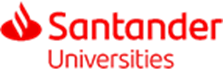 By entering this competition you are consenting that the data contained on this form will be made available to Santander for the purposes of judging, engagement analysis, offering of additional opportunities in relation to the development of your business and notification of future funding opportunities. If you have any questions, please contact the Student Enterprise Team within the Careers and Employability Service: studententerprise@soton.ac.ukApplicant DetailsCourse DetailsAbout your business ideaThe following information should also be provided as part of your application. It will be considered if you are successful in being invited to interview and will be used to help the interview panel make their decision.Please submit this completed application to the Student Enterprise Team via the ‘apply now’ link found here:https://www.southampton.ac.uk/careers/students/enterprise/seed-start-up.page#how_to_applyFirst NameSurnameStudent IDNationalityImmigration Status if you are an international student (i.e. Visa type)I give my consent that the data I have provided in this form will be made available to Santander Universities, for the purposes as described above Yes/NoWill you be developing this venture as an individual, partnership or group?Individual/partnership/groupIf applying as a partnership or group, please list the other relevant names below, including full name, student ID and course where appropriate.If applying as a partnership or group, please list the other relevant names below, including full name, student ID and course where appropriate.Course NameFacultyYear of StudyExpected Graduation DateWhat is different about your idea that will make it a success? (100 words max)What stage are you at with this idea? (100 words max)	Does your proposed venture have a particularly social, environmental or community purpose? If yes, please provide a brief description below (200 words max)Where do you want your business/social enterprise to be in 12 months from now? What key milestones do you expect to implement between now and then? (250 words max)Please detail how the funding requested would be utilised to help you achieve your specific milestones Please include a specific breakdown of the costs that the funding would be used for For amounts higher than £2500 the justification for funds must be of an exceptional standard. In all cases we expect to see a demonstratable impact of any funds awarded (200 words) Can you provide evidence of any market research you have completed or have planned should you be successful in gaining funding? Who is your target market? Who are your direct competitors? (150 words max)What knowledge and/or skills gaps do you have that would need developing to make your business a success?